ПЕРЕЧЕНЬ МЕРОПРИЯТИЙв границах 2 и 3 поясов ЗСО источника хозяйственно-питьевого водоснабжения населения д. Никишата (водозаборная скважина № 5053)Общие мероприятия в границах 2 и 3 поясов ЗСОБурение новых скважин и новое строительство, связанное с нарушением почвенного покрова, производится при обязательном согласовании с центром ГСЭН.Необходимо проводить выявление, тампонирование или восстановление всех старых, бездействующих, дефектных или неправильно эксплуатируемых скважин, представляющих опасность в части возможности загрязнения водоносных горизонтов.Запрещается закачка отработанных вод в подземные горизонты, подземное складирование твердых отходов и разработка недр земли.Запрещается размещение складов ГСМ, ядохимикатов и минеральных удобрений, накопителей промстоков, шламохранилищ и других объектов, обуславливающих опасность химического загрязнения подземных вод. Размещение таких объектов допускается в пределах 3 пояса ЗСО только при использовании защищенных подземных вод, при условии выполнения специальных мероприятий по защите водоносного горизонта от загрязнения и при наличии санитарно – эпидемиологического заключения органов санитарного надзора, выданного с учетом заключения органов геологического контроля.Дополнительные мероприятия в границах 2 пояса ЗСОНе допускается размещение кладбищ, скотомогильников, полей ассенизации, полей фильтрации, навозохранилищ, силосных траншей, животноводческих и птицеводческих предприятий и других объектов, обуславливающих опасность микробного загрязнения подземных вод;Не допускается применение удобрений и ядохимикатов;Не допускается рубка леса главного пользования и реконструкции.Необходимо выполнять мероприятия по санитарному благоустройству территории населённых пунктов и других объектов (оборудование канализацией, устройство водонепроницаемых выгребов, организация отвода поверхностного стока).Согласование перечня мероприятий с землепользователями, попадающими во 2 и 3 пояс водозаборной скважины № 5053 в д. Никишата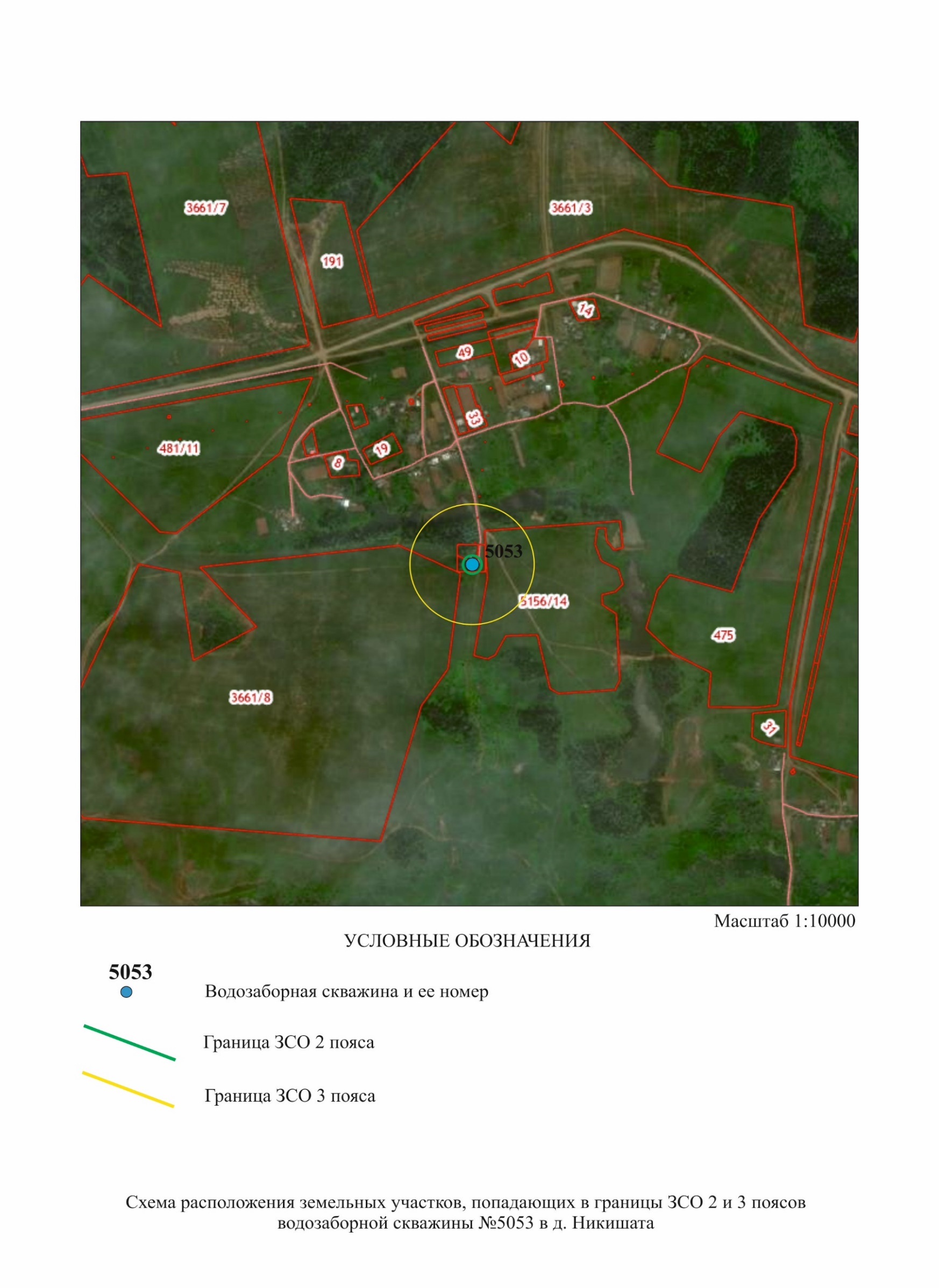 № п/пЗемлепользовательФ.И.О.АдресДатаПодпись1234